SSL certificate application and renewal processApply CertificateApply the SSL certificate online: find the SSL certificate at the international station of the Huawei Cloud Market, select the required SSL certificate specification, and click the "Buy Now" button.Order Confirmation: Web page jump to order details. After we confirm the order details, submit the order.Payment: pay for the order.The requested order can be viewed in my order.After the order application is completed, the system will send the "HuawaiCloud account application" mail to the user's mailbox, that is, the user's registered mailbox in the Huawei cloud. The message contents are shown in the following: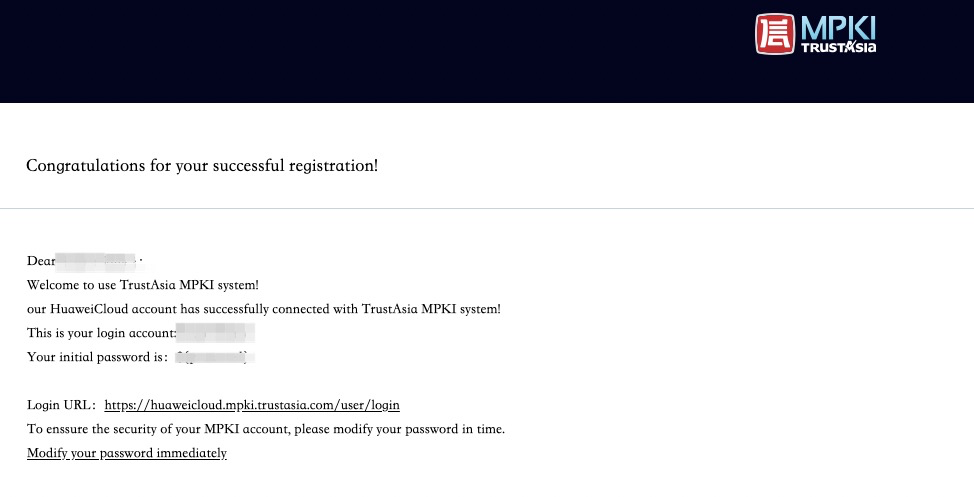 If the mailbox user has not applied for a Trustasia SSL certificate, the system defaults to the new account created for the mailbox. The account name is the user's mailbox, the login password is the password in the mailbox. To ensure the security of the user's MPKI account, please change the password immediately after logging in to the MPKI system.After the user successfully logs in to the Huawei cloud certificate application system, searches for the certificate record that you have just applied for (according to the Huawei cloud platform ID) and clicks the information required to apply for the certificate.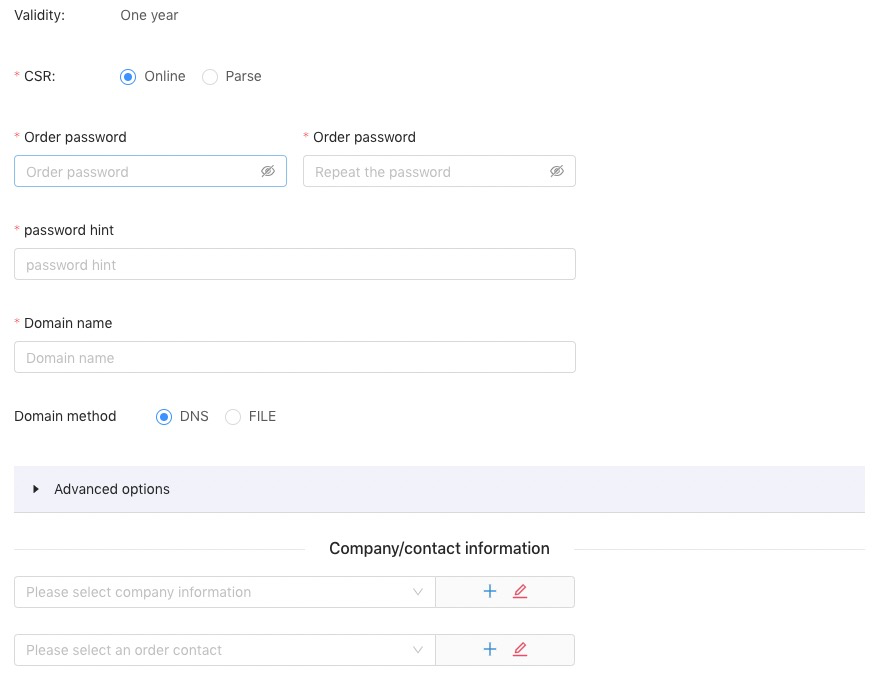 After the order is submitted, it takes 3 to 5 working days for the enterprise certificate to be issued, and the domain name certificate is finished. After DNS or FILE verification (please confirm that the domain name verification configuration is correct) will be issued within half an hour.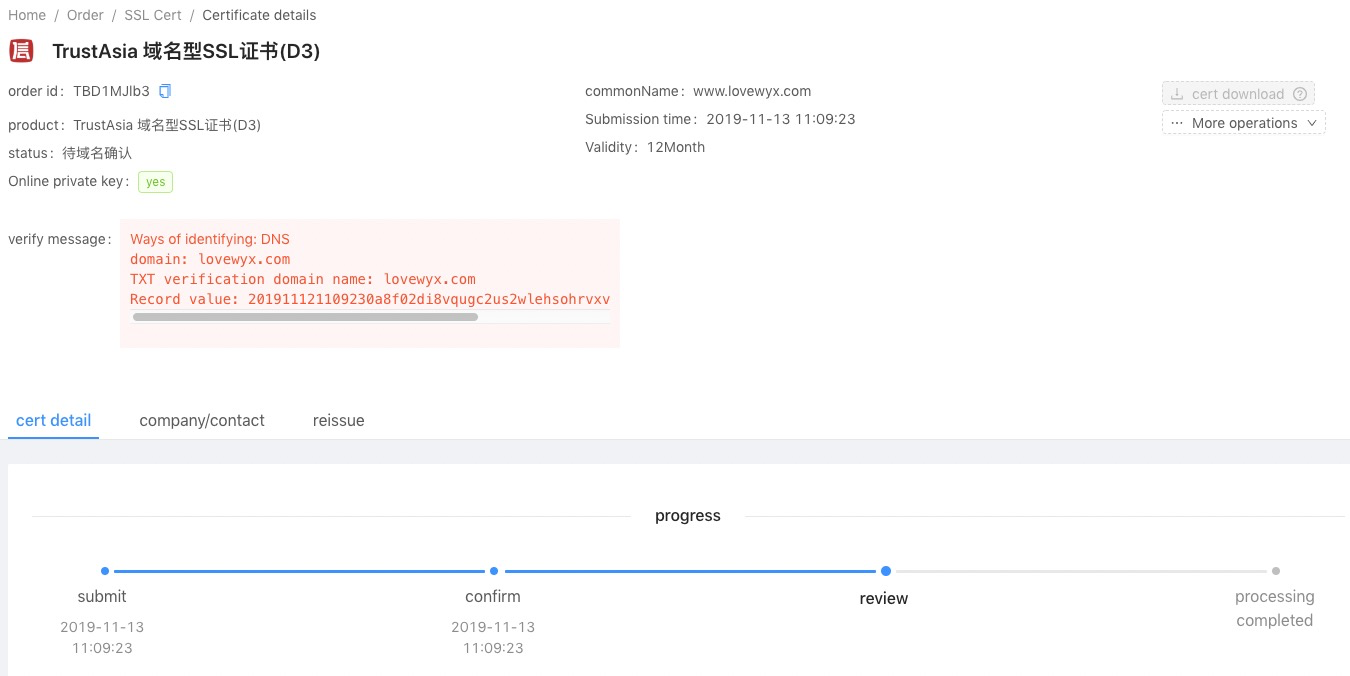 DV certificate DNS and FILE verification methodsDNS verification modeParsing authentication information in the DNS system of domain names: xx.domain.com  TXT  201803150525550hot3sanj0ez8ddyczf4sgddsq142hn7ac9y70idd8s0sfh8nn;If you use the www subdomain name to apply for certificate in the master domain name, please directly verify the primary domain name resolution information, such as:Applying for domain name www.domain.com or www.domain.com.cn requires domain.com or domain.com.cn to verify and resolve TXT domain name.if there are CName records in the domain name resolved by TXT verification, add a level _ dnsauth to the domain name before the domain name to avoid CName conflicts, such as: xx.domain.com has CName records, then use _ dnsauth.xx.domain.com to verify and resolve TXT.FILE verification modeSetting the specified content:201712190628231ynis9z0zag1ix6rfalphfa9rlodme9dw9 under the specified path of the domain name /.well-known/pki-validation/fileauth.txtEnsure that the external network has access to the specified content through HTTP or HTTPS.The end of the content cannot have any carriage return or line change.The content response status code is guaranteed to be 200 and does not support any form of jump.the content response type Content-Type must be any of the following text/html or text/plain and does not support other Content-Type.Access to FILE authentication content cannot be restricted by UA to ensure that all UA are accessible (Java/1.8.0_xx).If you apply for a certificate using the www subdomain name of the primary domain name, place the validation file directly in the primary domain name, such as:To apply for a domain name of www.domain.com or www.domain.com.cn, place the validation file in the specified directory under domain.com or domain.com.cn.Order security review failedThe TrustAsiaDVG5 certificate will be subject to anti-phishing security review before issuance. If the review fails, it is recommended to apply for the OV/EV certificate.Renewal certificateOnly certificates due within 90 days can be renewed.In the charge center > renewal management, select the order that needs to be renewed, renew the fee and submit the renewal order.After the renewal order request is submitted, the same system will send the renewal request email to the user email address. Click on the "apply for renewal" link in the email, fill in the relevant password information and verification method of the renewal order, submit the order and carry on the follow-up verification process, which is consistent with the application order.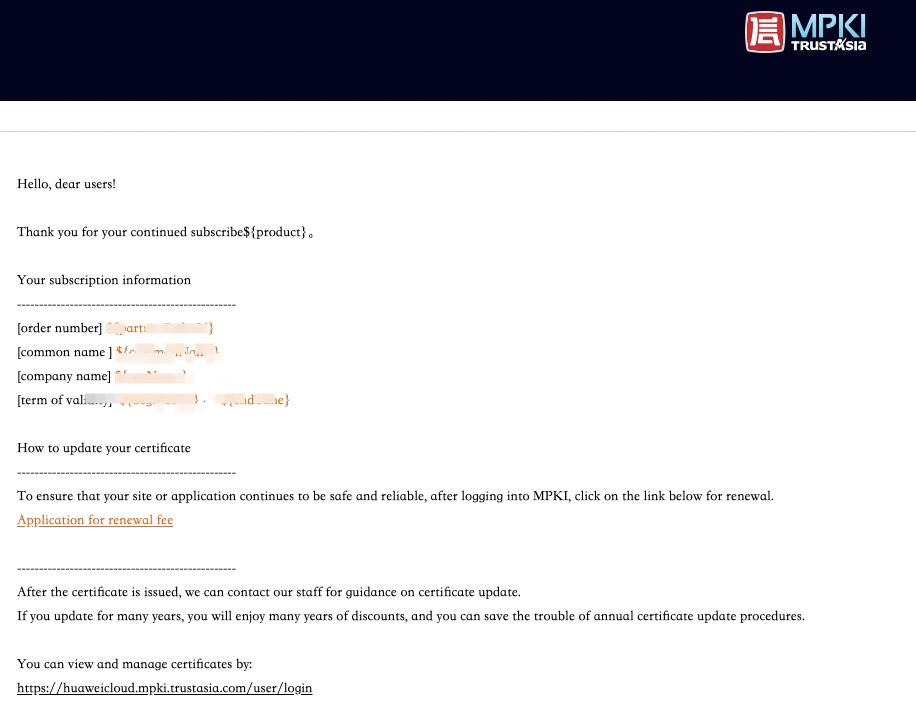 Certificate deploymentDeploy SSL certificates: select the corresponding SSL certificate file according to the server type and deploy the certificate file to the server. The detailed deployment documentation is available at https://www.trustasia.com/trustasia.Online detection: access https://myssl.com, enter domain name one-click scan, understand the deployed HTTPS security level, and whether it needs to be optimized.1.  Apply for SSL certificate online: Huawei Cloud->Products->Security->SSL Certificate2.  Order confirmation: web page jump to order details, confirm the order details, submit the order.3.  Payment: pay for the order.4.  The requested order can be viewed in my order.5.  After the order request is completed, the system will send the "HuaweiCloud account request" email to the user mailbox, that is, the registered mailbox where the user is in the cloud in China. The contents of the message are shown in the following figure:If the mailbox is not already registered with the MPKI system, the system defaults to the new account created for the mailbox. The account name is the user's mailbox, and the login password is the password in the mailbox. To ensure the security of the user's MPKI account, please change the password immediately after logging in to the MPKI system.6.   After the user successfully logs on to MPKI and modifies the password, click the "Application Certificate" link in the email, fill in the certificate related information, and save the order.7.   After the order is submitted, the DV certificate will usually be issued within 24 hours after the verification is completed.8.   DV Certificate DNS and FILE Verification method8.1  DNS verification modeResolve authentication information in the DNS system of the domain name: xx.domain.com à TXT à 201803150525550hot3sanj0ez8ddyczf4sgddsq142hn7ac9y70idd8s0sfh8nn;If you use the www sub-domain name application certificate under the primary domain name, directly resolve the authentication information for the primary domain name, such as: the application domain name is a www.domain.com or a www.domain.com.cn requires a domain.com or a domain.com.cn to do the TXT domain name validation analysis.If the domain name with TXT verification and resolution has CName record, please add level _ dnsauth to resolve the domain name before the domain name to avoid CName conflict, such as: xx.domain.com has CName record, then use _ dnsauth.xx.domain.com to verify and resolve TXT.8.2  FILE verification modeset the specified content 201712190628231ynis9z0zag1ix6rfalphfa9rlodme9dw9 under the specified path/.well-known/pki-validation/fileauth.txt of the domain name.Ensure that the external network has access to the specified content through HTTP or HTTPS.The end of the content cannot have any carriage return or line change.The content response status code is guaranteed to be 200 and does not support any form of jump.The content response type Content-Type must be any of the following text/html or text/plain and other Content-Type. is not supportedAccess to FILE authentication content cannot be restricted by UA to ensure that all UA are accessible (Java/1.8.0_xx).If you use the www subdomain name of the master domain name to apply for the certificate, place the authentication file directly in the primary domain name, such as: the application domain name is www.domain.com or www.domain.com.cn need to place the verification file in the specified directory under domain.com or domain.com.cn.Order security review failedThe TrustAsiaDVG5 certificate will be subject to anti-phishing security review before issuance. If the review fails, it is recommended to apply for the OV/EV certificate.Order: Only the certificate that has expired within 90 days is allowed.10.1. In the charge center > renewal management, select the order that needs to be renewed, renew the fee and submit the renewal order.
10.2. After the renewal order request is submitted, the same system will send the renewal request email to the user email address. Click on the "application renewal" link in the email, fill in the relevant password information and verification method of the renewal order, submit the order and carry on the follow-up verification process, which is consistent with the application order.Certificate deployment        11.1 Deploy SSL certificates: select the corresponding SSL certificate file according to the server type and deploy the certificate file to the server.             The detailed deployment documentation is available at https://www.trustasia.com/trustasia.        11.2 Online detection: access https://myssl.com, enter domain name one-click scan, understand the deployed HTTPS security level, and whether it needs to be optimized.